大阪商工会議所 機械部会期日　　　平成27年10月14日(水)～15日(木)　　１泊2日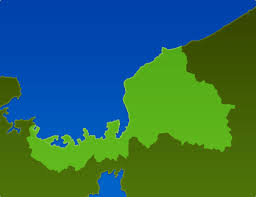 視察先　　　① 株式会社シャルマンメガネフレームでは国内シェア1位。レーザ微細接合は同社のオンリーワン技術。医療器具分野にも参入。② 株式会社松浦機械製作所高性能工作機械を世界中の航空機・宇宙、自動車、精密機器など幅広い産業分野に供給。金属光造形と切削を複合した加工機（３Ｄプリンタ）を世界で初めて開発。③ 清川メッキ工業株式会社携帯電話用チップ型電子部品の電極めっきでは、国内シェアNo.1。電子部品の小型化、軽量化、省電力化に貢献する「ナノめっき技術」は同社のオンリーワン技術。④ セーレン株式会社（テクノポート福井（ＴＰＦ）事業所）カーシート用生地の生産では世界シェアNo.1。独自開発によるIT（情報技術）を駆使したデジタルプロダクションシステム「Viscotecs（ビスコテックス）」をはじめ、車輌・衣料・環境生活・エレクトロニクス・メディカルなど幅広い分野で事業展開。※視察見学先の都合などにより、視察先や行程を変更する場合があります。※視察先と同業の方のご参加をお断りする場合があります。定員　　　30名　（大阪商工会議所会員に限らせていただきます。）※参加のお申し込みが２０名未満の場合、催行を中止することがあります。参加費　　　お一人様39,800円（消費税込み）　　含まれるもの：宿泊料（１人１室）、バス料金、食事代など申込み　　　下欄ご記入の上、本紙を8月27日（木）までにＦＡＸ（06-6944-6249宛）にてお送りください。本件担当　　大阪商工会議所　経済産業部　産業・技術・水ビジネス振興担当　福田・荒井　　　　　　　　　　　　　　　　　　　〒540-0029　大阪市中央区本町橋2番8号　　　　　　　　　　　　　　　　　　　 06-6944-6300　　　 sangyo@osaka.cci.or.jp▼「福井視察会」参加申込み　（切り取らずに本紙をお送りください。）　　　ＦＡＸ：06-6944-6249ご記入いただいた個人情報は、大阪商工会議所からの各種連絡のために利用させていただきます。また、催行にあたり旅行会社（日本旅行）と共有します。<HP>日時日時内容交通食事第1日10月14日（水）8：30頃午後夕方集合（大阪市内）株式会社シャルマン視察株式会社松浦機械製作所視察福井市内ホテル泊貸切バス朝：×昼：○夕：○第2日10月15日（木）午前午後18：30頃清川メッキ工業株式会社視察セーレン株式会社ＴＰＦ事業所視察解散（大阪市内）貸切バス朝：○昼：○夕：×会社（団体）名氏名部署・役職名電話番号ＦＡＸ番号メールアドレスホテル部屋喫煙部屋希望 ・　禁煙部屋希望